      www.perinat-normandie.fr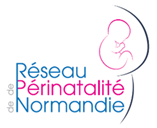 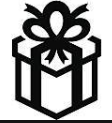 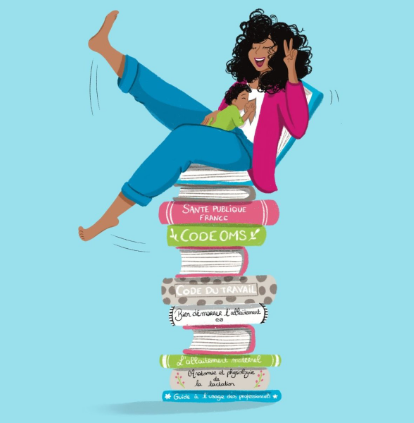 